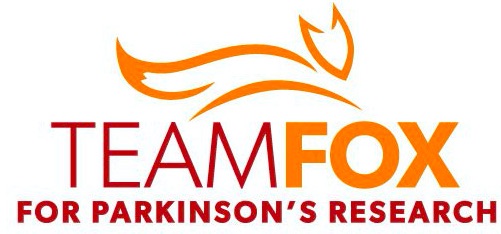 Make the most of your miles in the race to cure Parkinson's by becoming a Team Fox Athlete! Come run with us and make your miles count towards a cure for Parkinson’s!Race Day Registration begins at 7:00am ~ 1 Mile Walk @ 8:00am ~ 5K  @ 8:30
All times are Eastern Daylight TimeRegistration: Complete the registration form, one form per person.
Fee:  $25 per person, postmarked by March 18th .   
Late registration / race day fee is $30.   Late registration begins March 19th  and continues through race day.Payment accepted by check made out to Outpace Parkinson’s or Venmo: @Outpace

Online registration available at https://runsignup.com/outpaceparkinsons . Online registration closes at Midnight April 3rd . 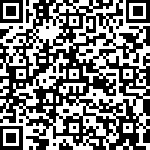 T-shirts: Available for pre-registered runners and as available after March 22nd  and on race day.  T-shirts are not guaranteed to late registrants.  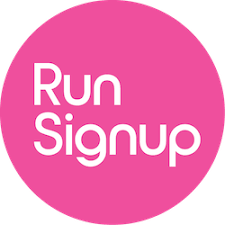 Parking:  Plenty of parking spaces are available at SCP.5K Awards: Awards will be presented to Overall Male/Female, Masters Male/Female, Grandmasters Male/Female and first, second and third place in 10-year age groups beginning with 10 and under and going through 80 and over.  
Virtual: Run your 3.1 miles anywhere.  Virtual runners are not eligible for race day awards. 
Submit finish time by 12 Noon EDT on April 6th  to  https://runsignup.com/outpaceparkinsons/results .For more information visit the local website:  pdathens.com
Local e-mail: Jack Armistead:  jackprof@icloud.com   or  Carole Black, classicraceservices@gmail.com  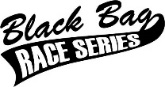 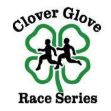 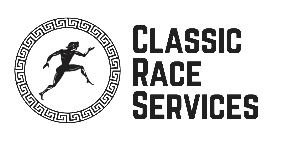 Paper registration form for Outpace Parkinson’sPlease complete one form per personMake checks payable to Outpace Parkinson’s, mail entry to:Outpace Parkinson’s 5K Run/WalkC/o Classic Race Services1860 Barnett Shoals Road, Suite 103-498Athens, GA 30605LAST NAME:__________________________________________________FIRST NAME________________________________________BIRTHDATE ____/____/____		Male _____  Female _____ADDRESS:___________________________________________________________________________________________________________CITY_____________________________________________________________	STATE_________	ZIP_________________ EMAIL ADDRESS:					_________________________________________	 SHIRT SIZE: (circle one)   	S      M        L      XL      XXL  			_______ 5K    _______ 1-Mile WalkI cannot run / attend, but would like to make the following contribution:  __________________________
(t-shirt not included)PAYMENT AMOUNT: 	 _______________Check 		_____________Venmo @Outpace .